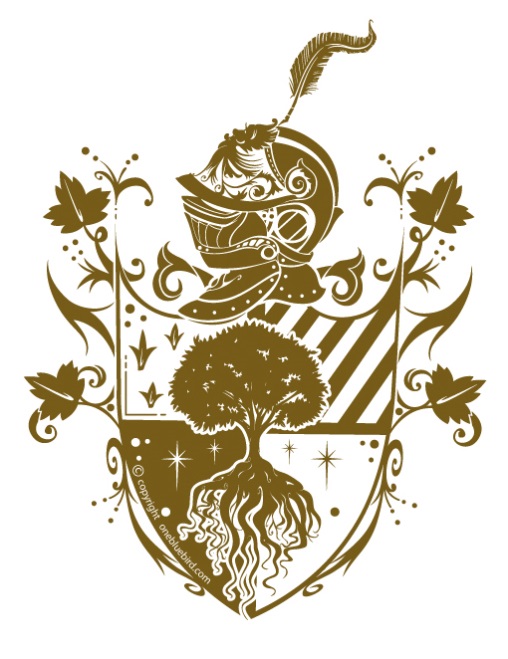 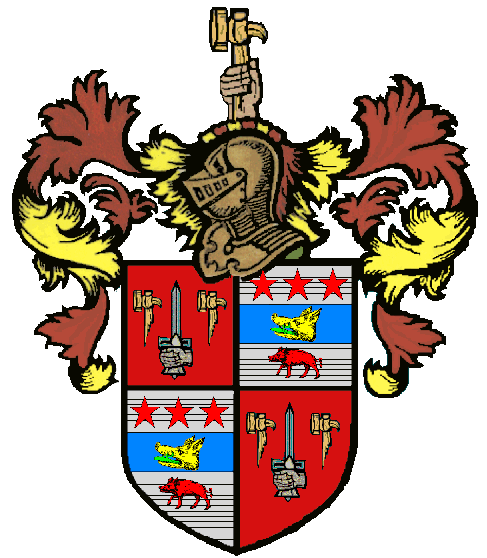 TreetopCOMMUNITYEMERGENCY PLAN AMENDMENT SHEETPlan requires to be updated on an annual basis or after an event.Plan Owner: Treetop (Parish/Community)Distribution List:Treehouse District Council – Emergency Planning ManagerTreehouse Parish Office – notice board displayParish Clerk (for home use)Parish Councillors (via email)Document classification: OFFICIAL SENSITIVE NB: This type of document comes under the classification of OFFICIAL SENSITIVE, due to the fact that the plan will contain telephone numbers, names and home addresses which is classed as sensitive information, hence the need for an OFFICIAL SENSITIVE marking.CONTENTS□ VILLAGE PROFILE□ CREATE/BUILD YOUR OWN TELEPHONE TREE□ EMERGENCY CONTACT LIST□ EMERGENCY ACCOMODATION/INFORMATION CENTRES□ LOCAL SKILLS AND RESOURCES ASSESSEMENT□ EMERGENCY EQUIPMENT HELD IN PARISH/TOWN COUNCIL/COMMUNITY    EMERGENCY STORE

□ COMMUNITY RISK REGISTER (CRR)    Example Risk Register template□ CONSIDERATION OF VULNERABLE PEOPLE    Example table of Vulnerable People□ USEFUL TELEPHONE NUMBERS□ ACTIONS LOG SHEET□ RECOVERY FROM INCIDENT & CHECKLIST□ COMMUNITY SITUATION REPORT□ FURTHER ADVICE & GUIDANCEVillage ProfileTreetop is situated in the centre of the County of Oakdale, the village is home to nearly 600 people spread out across 200 homes, and although Treetops age population is a mixture of all ages, there is a sizeable number of elderly (approx. 200).Treetop is situated in quite a rural location, although the nearest town is only 15 miles away. Treetop is largely surrounded by dense forestry and a river that runs through the centre of the village. In the past Treetop has experienced a few emergency incidents, which have occurred due to natural causes.	In the winter of 2011, Treetop experienced intense localised snowfall across the entire village. This caused major problems for accessing/leaving the village, as the essential travel only advice was issued. Alongside the access problems the windy weather also took out a couple of power lines across the village, cutting off electricity for over 80 homes. Vulnerable residents also had to be checked in on regularly to ensure if they were comfortable and safe without electricity. During the spring of 2012, all of Oakdale County experienced heavy rainfall. The rainfall hit the village quite hard as it rained heavily for 24 hours solid. The excessive rainfall then caused the river that runs through the centre of the village to flood; this consequently caused 4 properties to flood that were situated next to the river. Assistance was provided to the affected families as the village hall was opened as a temporary accommodation centre until the water receded the following day.During autumn 2013, Treetop also suffered the effects of severe wind that came along with the St Jude Storm. Notably, fence panels had become dislodged from residents gardens and were carried away into roadways and neighbouring properties. Motorists also reported some instances of objects being carried into the road and near misses occurring.  Due to the winds, a tree near a transformer situated outside the village fell upon the machinery and took out the power for the entire village; the power was down for 24 hours. During this time it was difficult for the parish emergency team to provide updates on the power situation, alongside checking in on vulnerable and elderly residents in the village. Create/build your own telephone tree The phone “tree” works as a pyramid with the co-ordinator at the top making the first call to two or more people, In turn they call an assigned number of people and so on until the “tree is complete”EMERGENCY CONTACT LIST – Contact numbers from the “telephone tree”Emergency Accommodation/Information CentresIdentify a suitable building within the community which can be used in an emergency as an Information Centre/Emergency Accommodation by your local community.Bear In mind that local groups such as schools may have marked one of the locations as their evacuation point, are you aware of who may also be using the same location?Your local authority has also pre-identified some locations suitable as rest centres, and will inform the parish/town council if they are to be opened.Local Skills and Resources AssessmentEMERGENCY EQUIPMENTHELD BY PARISH/TOWN COUNCILExample template Parishes Risk Register – Table of Vulnerable PeopleACTION CARD checklist for community emergency coordinatorThe checklist below is a prompt you can use as you go through the process of responding to an emergency.ACTION CARD Immediate action to be taken on notification of an emergency BY THE FIRST CALL responderACTION CARD Telephone cascadeACTION CARD Actions to take when requested to open a local rest centreACTIONS LOG SHEETName………………………  Signed……………………Date ………………………   Page…………of…………	RECORD EVERY SIGNIFICANT EVENTCOMMUNITY SITUATION REPORTFROM: ………………………………	DATE AND TIME:………………REPORT NUMBER: ………………	PERIOD COVERED:……………1.	A. 	NUMBER OF DOMESTIC PROPERTIES AFFECTED2.	NUMBER OF PERSONS PROVIDED WITH EMERGENCY ACCOMMODATON3.	LOCATION OF BLOCKED ROADS4.	AREAS WITHOUT ELECTRICITY5.	AREAS WITHOUT GAS6.	AREAS WITHOUT WATER7.	AREAS WITHOUT TELEPHONES8.	ONGOING TASKS AND SPECIFIC RESOURCE REQUIREMENTS9.	ANY OTHER RESOURCE REQUIREMENTSANY OTHER INFORMATIONNote: It would be prudent to start the situation report as soon as an emergency is occurring, as your local authority is likely to contact you for these details during the response phase.RECOVERY FROM INCIDENT & CHECKLISTIt is important to start the recovery process as soon as possible after the incident/emergency has occurred.It is imperative that the Community is involved in the decision making process to engage their support and local knowledge.A checklist should include (examples could include…. see below):Community - Promote self-help (What Community initiatives are already underway?) Health & Welfare -  Consider vulnerable people/groups/establishments/ Community Care/impact on faith groupsBusiness & Economy - How many closures or relocations of businesses?Environment Infrastructure & clean up - Environmental Health issues (decontamination/disinfestations)?Communications - Co-ordinate communications across partner agenciesElected Members - Have Elected Members disseminated appropriate information to Community?An action plan may look something like this:  USEFUL TELEPHONE NUMBERSSuggestions include:ANIMAL WELFARERSPCA							0300 1234 999	LOCAL/UNITARY AUTHORITYEmergency Team (Day)					01434 222454Emergency Team (Night)					01434 222455BUILDERS & ELECTRICIANSJohn Doe Construction					01434 111534DOCTORSNHS Direct							111Local Health Centre						01434 331133EMERGENCY SERVICESPolice								999 (ask for Police)Fire Brigade							999 (ask for Fire)Ambulance			 				999 (ask for Ambulance)ENVIRONMENT AGENCYEnvironment Agency Website		http://www.gov.uk/environment-agencyFlood Line							0845 988 1188 OR 0345 988 1188General Enquiries						0870 8506 506Incident hotline to report Pollution etc.			0800 807060TRANSPORTOak Bus Company						01456 444333				Treetop Railway Station					01456 222999		Highways Agency		Queries/Fault Reporting - 0300 123 5000 OR				http://www.highways.gov.uk/traffic-information UTILITIESNational Grid	 (Gas)						0800 111 999			         UK Power Networks						Landline Users: 0800 783 8838						          Mobile Users: 01243 50 8838Met Office							0870 900 0100						Local Water Authority					08544 111 111				Treehouse Water (Sewerage Authority)			08547 145 145MINISTERSLocal MP							01456 442244LOCAL RADIOBBC Oakdale  						01245 61600095.3 & 103.5 FM 729, 765, 1530 MWTreehouse FM96.3 & 102.6 FM				                                01457 524550LOCAL/COMMUNITY NEWSPAPERLocal Newspaper						01457 943210Community Newspaper					01456 543345COMMUNITY GROUP CONTACTSNeighbourhood WatchWalking GroupSocial GroupTWITTER FEEDSOakdale County Council Emergency Planning		@OakdaleEmergencyTreetop District Council Emergency Planning		@TreetopResilienceOakdale Police						@OakdalePoliceUKOakdale Fire & Rescue					@OakdaleFire&RescueEnvironment Agency					@EnvAgencyFurther Advice & GuidanceFor further advice and guidance about Emergency Planning – Please visit your Local Authority’s web pagesEmergency Planning webpages (Check your Local Authority’s website for further details on emergency planning)Where you can find more info such as; District/Borough/City, Unitary and County Council Emergency Plan’sInformation leaflets such as… 	Driving in Severe Weather 	Heat & sun	Flooding advice                Useful contacts list: See pages 18 and 19Parish Councillor webpages:  (Check your local authority/parish council website for further details on Parish Councillors)Parish / Community Emergency Plan templatesPlease contact your local Emergency Planning Team if you have any queries.Environment Agency Web site for details of river levels / flood guidance etc.:http://www.gov.uk/environment-agencyEXPENSES & REIMBURSEMENTIf you require making any expenditure on ensuring the safety or comfort of those within your community, and wish to be reimbursed for this, there is a scheme in place for local authorities to access funds, and they will try to reimburse any costs made.If so, please ensure that you receive prior permission before expenses are made with your local authority, if expenses are not logged by the local authority; it is unlikely that the funds can be reimbursed.AMENDMENT NUMBERDATEAMENDED BY115/04/2014Joe Bloggs -Parish ClerkPhotoName: Joe BloggsPhotoTitle: Parish ClerkPhoto24 hr telephone contact: 07403 111112PhotoE-mail: joe@treetoppc.co.ukPhotoAddress: 1 Treetop Lane, Treetop, CP9 9WEPhotoName: Roger ShepardPhotoTitle: PC ChairmanPhoto24hr telephone contact: 01456 789101PhotoE-mail: chairman@treetoppc.co.uk PhotoAddress: Little Cottage, Treetop CP9 9XBPhotoName: Susan SmithPhotoTitle: Parish CouncillorPhoto24hr telephone contact: 01456 789202PhotoE-mail: ssmith@btinternet.com   PhotoAddress: 8 Baker Street, Treetop, CP9 9ECPhotoName: John Lowe  PhotoTitle: Parish CouncillorPhoto24hr telephone contact: 01456 777111 PhotoE-mail: johnlowe@webmail.comPhotoAddress: 2 Lumber Road, Treetop, CP9 9OKPhotoName: Jane CanveyPhotoTitle: Parish Emergency VolunteerPhoto24hr telephone contact: 01456 444000 PhotoE-mail: jane@btinternet.com PhotoAddress: 7 Twig Lane, Treetop, CP9 8AFPhotoName: David DraperPhotoTitle: Parish Emergency VolunteerPhotoE-mail: ddraper@o2.co.ukPhoto24hr telephone contact: 01456 333110PhotoAddress: 10 Stick Way, Treetop, CP9 8AFPhotoName: Ben CosgrovePhotoTitle: Parish Emergency VolunteerPhotoE-mail: cosgrove38@hotmail.co.uk Photo24hr telephone contact: 01456 332189PhotoAddress: 4 Treetrunk Road, Treetop, CP9 7FGLOCATIONCONTACTTELEPHONEFACILITIESVillage HallJoe BloggsOffice: 01456 338561Home: 01456 383484Mobile: 07403 111112Toilets Telephone KitchenHeating Internet Access Public HouseLance AberyOffice: 01456 448909Home: 01456 448919Mobile: 07403 222334ToiletsKitchenTelephoneSeatingHeatingRefreshmentsChurchJoseph LangtonOffice: 01456 666555Home: 01456 666554Mobile: 07403 333445SeatingToiletParish/Town CouncilOfficesJoe BloggsOffice: 01456 338561Home: 01456 383484Mobile: 07403 111112Internet AccessToiletsHeatingKitchenSkill/ResourceWho? (names)Contact detailsLocationWater/food suppliesCorner Shop (Spar)Corner Shop (Onestop)4 Twig Lane, Treetop8 Twig Lane, TreetopTemporary ShelterSee Emergency Accommodation ListBuilders(generators and sand)Building merchants01456 565767Treetop Business ParkElectriciansJake MorringAlistair Ingles01456 98898801456 88855523 Stump Road, Treetop46 Water Way, TreetopFarm Equipment (General): i.e. generators/pumpsGuy Jones01456 421421Farm Approach, TreetopFuelFuel (cont.)“Texaco” Treetop01456 024956Treetop Road, TreetopFirst Aid/Medical AssistanceFirst Aid boxes in public buildings and parish council officesDrinking WaterCorner Shops & Parish Council Offices (Limited Supply)Emergency EquipmentParish Council Offices(Emergency Grab Bag)ITEMSNUMBERSLOCATIONIDENTIFIABLE HI-VIS JACKETS3Parish Council Offices (On coat rail)RE-CHARGEABLE TORCHES3kEmergency Grab Bag SIGN‘RECEPTION’1Parish Council OfficesFLOOD PREVENTION PRODUCTS6 x Door Flood GuardsParish Council OfficesNUMBER OF SALT BAGS PROVIDED UNDER THE SALT BAG PARTNERSHIP (ESSEX COUNTY COUNCIL)4 Salt BagsOutdoor Storage ContainerNUMBER OF GRIT BINS WITHIN THE PARISH4Across ParishCORDED TELEPHONES3Emergency Grab BagRiskParish AreaImpact on the Community What to do Who to tell (during incident) Flooding(river and surface water)Bridge Street, , Number of  properties: at risk of floodingno access to resources (shop- doctor’s surgery…..) Cut off from resourcesnow Raise awareness of flood protection within Community - posters, parish newsletter etc.during event  Stock of Flood Prevention products at set location(s)during event  Activate Parish Emergency Plan Parish Clerk/EP contact to activate planDistrict Emergency Planning Officer if support to residents required in case of evacuation Police  - roads may need closing, residents may need evacuatingFire Service - properties may need pumping out Utilities failure – gas or electricWhole villageNo gas supplied to Village - only some properties with Heating oilStreet lights offProperty lights/power off (freezers/fridges/cookers/heating etc.)Security systems downShop Credit systems downnow Raise awareness of Grab Bags- posters parish newsletter etc. Purchase wind up torchesPurchase wind up radios – Promote National “Go In Stay In Tune In” message Promote Business Continuity in local businesses(during event ) Consider vulnerable people within village - heating food etc.Parish Clerk/EP contact to activate planDistrict Emergency Planning Officer if support to residents required in case of evacuation Utilities failure – water supply failureWhole villageNo water for drinking, washing up or water based appliancesNo water for hygiene purposes such as showers.now raise awareness for residents to stock their own supply of bottled water for an emergencyduring event alert the utility company to the water supply failure, detailing number of households, residents etc.Parish Clerk/EP to contact to activate planUtility company as they may not be aware of where precisely the water is not reaching.District Emergency Planning Officer if support to residents required in case of evacuation.Telephone lines cut off/downWhole villageNo contact with anybody inside or outside of the village area via telephone, mobile phone masts may also be affected by this also.now raise awareness of Grab Bags – posters, parish newsletter etc.Promote Business Continuity to local businesses Parish Clerk/EP to contact to activate planIf possible, alert utility company of the issue with detail.RiskRiskRisk Risk Potential VulnerabilityLocationAddressContact DetailsEstimated Numbers Children Treetop Primary SchoolSchool Street Mr Branch01234 567890250 PupilsChildren Treetrunk crècheTreetrunk RoadManager07654 321987 12 ToddlersChildren Pinewood nurseryPinewood RoadManager 04321 98765430 ChildrenOlder PeopleOak Residential Home Leaves RoadManager09876 543210100 ResidentsActionCompleted yes/no(include Time and Date)1 Have you established a Community Emergency Group?2Have you considered what help/support you need and how to access it?3Have you considered the risks that your community might face?4Have you assessed the existing skills and resources in your community?5Have you identified key locations in the community to use in an emergency?6Have you considered who in your community might be vulnerable in an emergency?7Have you decided how and when you would activate your plan?8Have you shared your plan with your community and your local emergency responders?9During an emergency Have you completed your situation report?10During an emergencyRecord all of your expenditureActionCompleted yes/no(include Time and Date)1 On notification of an emergency, contact your Local Authority to speak to the Emergency Planning Officer and inform them of what’s happening.2Activate the telephone cascade to make volunteers aware of an incident.3Contact vulnerable persons or organisations that care for vulnerable persons, and make them aware of the emergency situation.4Keep action log sheet updated with developments/actions carried out.5Check the risk assessment, is there anything you can do to prevent/lessen the impact against these risks happening?6During an emergency Have you completed your situation report?7During an emergencyRecord all of your expenditureActionCompleted yes/no(include Time and Date)1 On notification of an emergency, contact your Local Authority to speak to the Emergency Planning Officer and inform them of what’s happening.2Use the telephone tree or emergency contact list to get in touch with the Emergency Community Group3Ask each member called to go down the tree and call their allocated person, informing them of what is going on and when to meet.4During an emergency Have you completed your situation report?5During an emergencyRecord all of your expenditureActionCompleted yes/no(include Time and Date)1 Retrieve the emergency accommodation list when requested to open a local rest centre.2Select the most suitable rest centre that is a safe distance from the emergency.3Evaluate if the facilities at the rest centre are fit for purpose and there is enough space to accommodate those affected4Contact the known key holder on the list and organise a time to meet up and prepare the building for use.5Gather relevant supplies and refreshments (if possible) to take along to the rest centre.6During an emergency Have you completed your situation report?7During an emergencyRecord all of your expenditureTIME RECEIVEDSOURCEEVENT OR ACTIONFURTHER ACTION REQUIRED√WHEN DONEAction By whomBy whenStatus(Red Amber Green)Priority rating (E- EssentialI – ImportantD–Desirable)